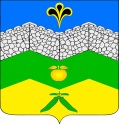 администрация Адагумского сельского поселения крымского районаПОСТАНОВЛЕНИЕот 02.12.2022 года					                                         № 280   х. Адагум  Об утверждении Программы профилактики рисков причинения вреда (ущерба) охраняемым законом ценностям на 2023 год при осуществлении муниципального контроля в сфере благоустройства на территории Адагумского сельского поселения Крымского районаВ соответствии с Федеральным законом от 31 июля 2020 года № 248-ФЗ «О государственном контроле (надзоре) и муниципальном контроле в Российской Федерации», постановлением Правительства Российской Федерации от 25 июня 2021 года № 990 «Об утверждении Правил разработки и утверждения контрольными (надзорными) органами программы профилактики рисков причинения вреда (ущерба) охраняемым законом ценностям», решением совета Адагумского сельского поселения Крымского района от 29.12.2021 № 83 «Об утверждении   положения о муниципальном контроле в сфере благоустройства на территории Адагумского сельского поселения Крымского района», п о с т а н о в л я ю:1.Утвердить программу профилактики рисков причинения вреда (ущерба) охраняемым законом ценностям на 2023 год при осуществлении муниципального контроля в сфере благоустройства на территории Адагумского сельского поселения Крымского района (прилагается).2. Обнародовать настоящее постановление путем размещения на информационных стендах, расположенных на территории   Адагумского  сельского поселения Крымского района и разместить на официальном сайте администрации Адагумского сельского поселения Крымского района  в сети Интернет.3. Контроль за исполнением настоящего постановления оставляю за собой.4. Настоящее постановление вступает в силу с 1 января 2023 года.Глава Адагумского сельского поселенияКрымского района                                                                            А. В. ГрицютаПриложение к постановлению администрации                                         Адагумского сельского поселения                                                Крымского района                                                                    от  02.12.2022 года № 280программапрофилактики рисков причинения вреда (ущерба) охраняемым законом ценностям на 2023 год при осуществлении муниципального контроля в сфере благоустройства на территории Адагумского сельского поселения Крымского районаНастоящая Программа профилактики рисков причинения вреда (ущерба) охраняемым законом ценностям на 2023 год при осуществлении муниципального контроля в сфере благоустройства на территории Адагумского сельского поселения Крымского района (далее – Программа) разработана в целях  стимулирования добросовестного соблюдения обязательных требований юридическими лицами, индивидуальными предпринимателями и гражданами,  устранения условий, причин и факторов, способных привести к нарушениям обязательных требований и (или) причинению вреда (ущерба) охраняемым законом ценностям,  создания условий для доведения обязательных требований до контролируемых лиц, повышение информированности о способах их соблюдения.Настоящая Программа разработана и подлежит исполнению администрацией Адагумского сельского поселения Крымского района (далее – администрация).1. Анализ текущего состояния осуществления муниципального контроля в сфере благоустройства, описание текущего развития профилактической деятельности контрольного органа, характеристика проблем, на решение которых направлена Программа1.1. Вид муниципального контроля: муниципальный контроль в сфере благоустройства на территории Адагумского сельского поселения Крымского района.1.2. Предметом муниципального контроля в сфере благоустройства на территории Адагумского сельского поселения Крымского района являются соблюдение юридическими лицами, индивидуальными предпринимателями, гражданами (далее – контролируемые лица) обязательных требований,  установленных Правилами благоустройства территории Адагумского сельского поселения Крымского района (далее – Правила), требований к обеспечению доступности для инвалидов объектов социальной, инженерной и транспортной инфраструктур и предоставляемых услуг, установленных Федеральным законом от 24 ноября 1995 года № 181-ФЗ «О социальной защите инвалидов в Российской Федерации», и иными принимаемыми в соответствии с ними нормативными правовыми актами, а также  исполнение решений, принимаемых по результатам контрольных мероприятий.1.3. В 2022 году контрольным органом плановые проверки соблюдения действующего законодательства в сфере благоустройства не проводились.1.4. В рамках профилактики рисков причинения вреда (ущерба) охраняемым законом ценностям администрацией в 2022 году осуществляются следующие мероприятия:1)	размещение на официальном сайте администрации в сети «Интернет» перечней нормативных правовых актов или их отдельных частей, содержащих обязательные требования, оценка соблюдения которых является предметом муниципального контроля в сфере благоустройства, а также текстов соответствующих нормативных правовых актов;2)	осуществление консультирования юридических лиц, индивидуальных предпринимателей, граждан по вопросам соблюдения обязательных требований.1.5. Проблемы, на решение которых направлена программа профилактики:- повышение эффективности проводимой контрольным органом работы по предупреждению нарушений контролируемыми лицами обязательных требований;- улучшение информационного обеспечения деятельности контрольного органа по предупреждению контролируемыми лицами обязательных требований;- уменьшение общего числа нарушений контролируемыми лицами обязательных требований.2. Цели и задачи реализации Программы2.1. Целями профилактической работы являются:1) стимулирование добросовестного соблюдения обязательных требований контролируемыми лицами; 2) устранение условий, причин и факторов, способных привести к нарушениям обязательных требований и (или) причинению вреда (ущерба) охраняемым законом ценностям; 3) создание условий для доведения обязательных требований до контролируемых лиц, повышение информированности о способах их соблюдения;4) предупреждение нарушений контролируемыми лицами обязательных требований, включая устранение причин, факторов и условий, способствующих возможному нарушению обязательных требований;5) снижение административной нагрузки на контролируемых лиц;6) снижение размера ущерба, причиняемого охраняемым законом ценностям.32.2. Задачами профилактической работы являются:1) укрепление системы профилактики нарушений обязательных требований;2) выявление причин, факторов и условий, способствующих нарушениям обязательных требований, разработка мероприятий, направленных на устранение нарушений обязательных требований;3) повышение правосознания и правовой культуры юридических лиц, индивидуальных предпринимателей и граждан в сфере благоустройства.3. Перечень профилактических мероприятий, сроки (периодичность) их проведения4. Показатели результативности и эффективности ПрограммыПри реализации Программы планируется достижение следующих результатов:- повышение эффективности профилактической работы по предупреждению нарушений организациями и индивидуальными предпринимателями обязательных требований, требований, установленных муниципальными правовыми актами; - улучшение информационного обеспечения деятельности по профилактике и предупреждению нарушений обязательных требований, требований, установленных муниципальными правовыми актами. По завершении Программы сведения о ее реализации и информация о достижении целевых показателей включаются в доклад осуществления муниципального контроля и размещаются на официальном сайте администрации Адагумского сельского поселения Крымского района в информационно-телекоммуникационной сети «Интернет».Отчетные показатели на 2023 год:Глава Адагумского сельскогопоселения Крымского района	                                                А. В. Грицюта№ п/пНаименование мероприятияСрок реализацииОтветственное должностное лицо1Информирование: Размещение на официальном сайте администрации Адагумского сельского поселения Крымского района в информационно-телекоммуникационной сети «Интернет» перечня нормативных правовых актов или их отдельных частей, содержащих обязательные требования, оценка соблюдения которых является предметом муниципального контроля, а также текстов, соответствующих нормативных правовых актовПостоянноУполномоченный специалист администрации2Консультирование:Консультирование контролируемых лиц и их представителей по телефону, посредством видео-конференц-связи,  на личном приеме, либо в ходе проведения профилактических мероприятий, контрольных мероприятий.Консультирование осуществляется по следующим вопросам:1) организация и осуществление муниципального контроля;2) порядок осуществления контрольных мероприятий;3) порядок обжалования действий (бездействия) должностных лиц;4) получение информации о нормативных правовых актах (их отдельных положениях), содержащих обязательные требования, оценка соблюдения которых осуществляется Администрацией в рамках контрольных мероприятийПостоянно с учетом особенностей организации и личного приема граждан в администрацииГлава администрации, Уполномоченный специалист администрации № п/пНаименование показателяЗначение показателя12311Полнота информации, размещенной на официальном сайте контрольного органа в сети «Интернет»Не менее 100%22Доля лиц, получивших консультации, от общего количества обратившихся за консультациямиНе менее 100% опрошенных33Выполнение профилактических мероприятий согласно перечнюНе менее 100% мероприятий